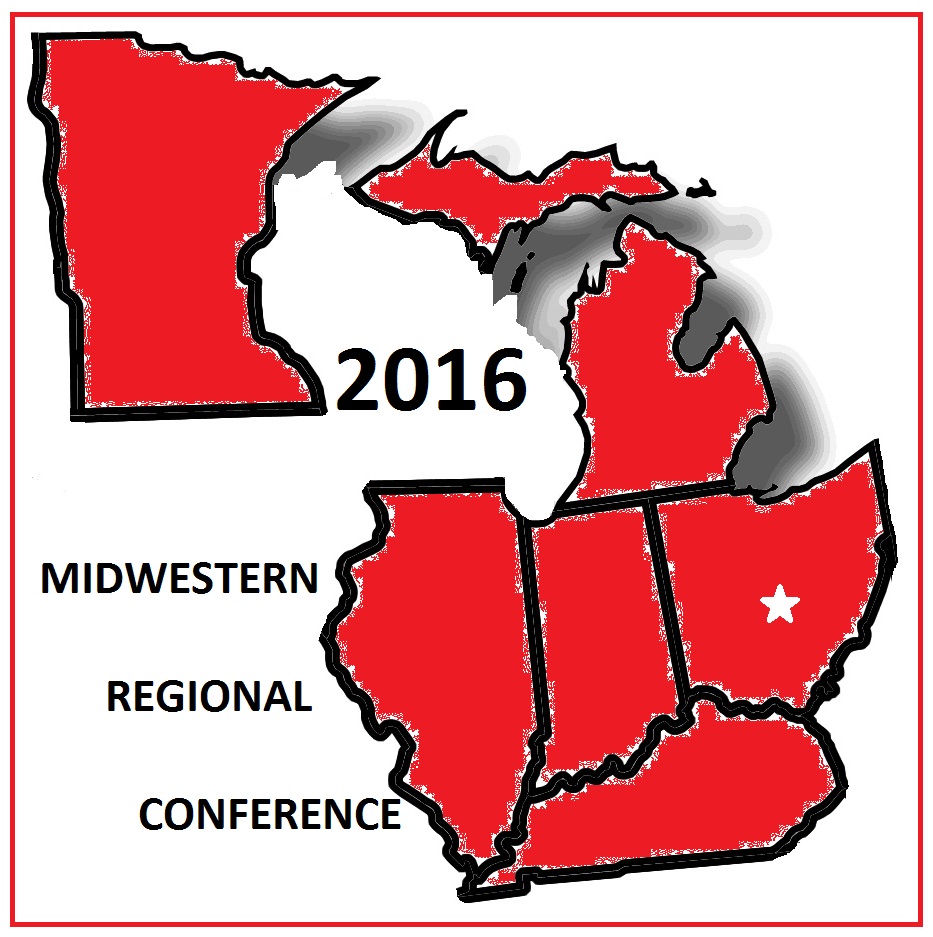 Illinois    Indiana    Kentucky     Michigan   Minnesota     Ohio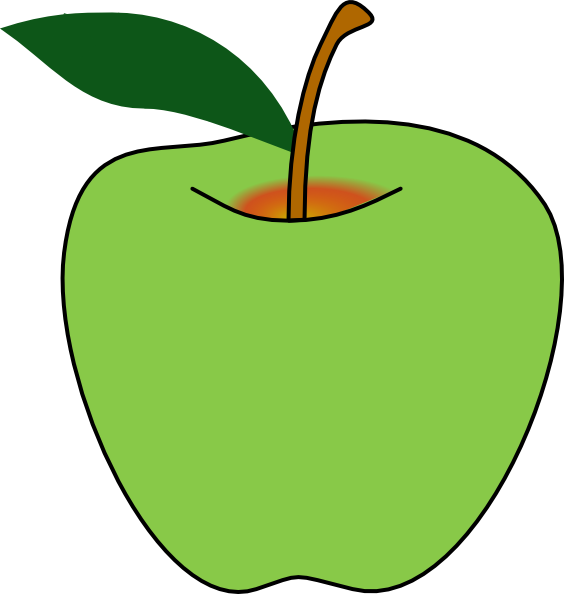 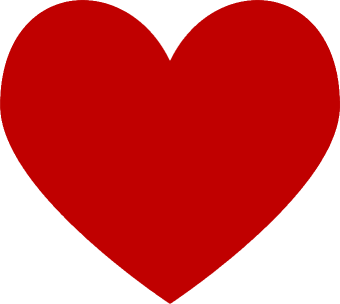 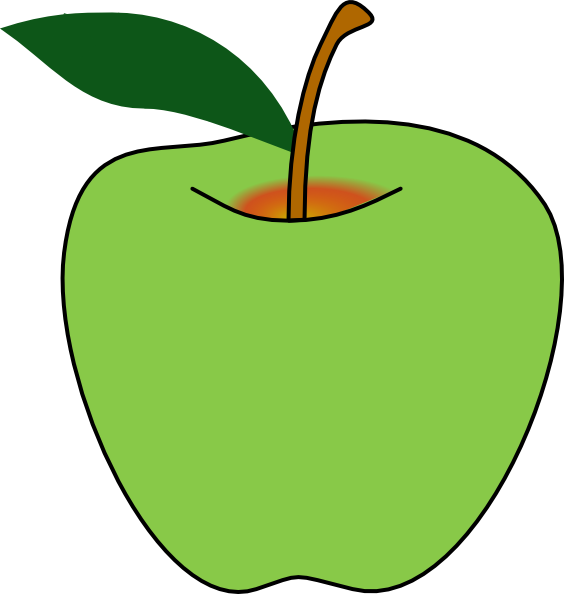 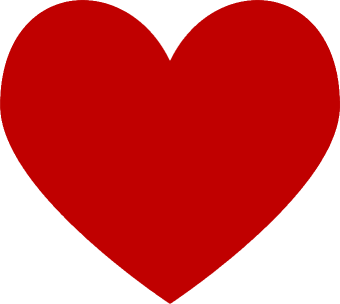 2016 MIDWESTERN REGIONAL CONFERENCEState of the Black Health: Living Well in the 21st CenturyAUGUST 5 – 7, 2016EMBASSY SUITES COLUMBUS2886 Airport Drive Columbus, OhioDear Prospective Sponsor,It is with great excitement to announce that the Buckeye Black Deaf Advocates Chapter (BBDA) of the National Black Deaf Advocates, Inc (NBDA) will host the Midwestern Conference August 5, 2016 – August 7, 2016, at the Embassy Suites, 2886 Airport Dr., Columbus, Ohio. Our conference theme is "State of Black Health: Living Well In the 21st Century" A variety of workshops and activities will be offered, focusing on knowledge, awareness and skill development in the areas of health and fitness. It will be our chapter’s first time hosting the Midwestern Regional Conference in Columbus. Our Midwestern Regional states are Indiana, Illinois, Michigan, Kentucky, Minnesota and Ohio. More information about our upcoming conference can be found at (http://buckeyebda20.weebly.com).  It is with hope that our conference attendees will leave the conference feeling empowered and inspired to lead an active and healthy lifestyle.NBDA is the leading advocacy organization for thousands of Black deaf and hard of hearing people in the United States. It was established in 1982 because Black deaf leaders were concerned that deaf and hard of hearing African-Americans were not adequately represented in leadership and policy decision making activities affecting their lives. Our mission is to promote the leadership development, economic and educational opportunities, social equality, and to safeguard the general health and welfare of Black deaf and hard of hearing people. You can read more about NBDA at www.nbda.org .The objective of this letter is to request your sponsorship of the 2016 Midwest Regional Conference. We’re requesting financial, services or products contributions. Your contribution will help pay for special guest speakers, program books, gift bags, interpreters, door-prize gifts (that will propose health and fitness), food and other pertinent costs. At your request, we will provide supporting documentation that we are a non-profit organization, as well as our NBDA federal employer identification number if you are considering a financial donation. Please see next page for financial sponsorship levels recognitions. Your support of our conference, whether it is financial and/or in-kind items/services, will help make us one of the best and memorable Midwestern Regional Conferences. Your investment and contribution in our conference will serve as an inspiration to our Deaf Black community that you care and support what we are aiming to do about black health and wellness. Please feel free to e-mail me at 2016mwrchair@gmail.com if you have any further questions. We look forward to hearing from you before June 1, 2016. Thank you for taking the time to read this letter. May the year 2016 bring your business much success and prosperity. Best Regards,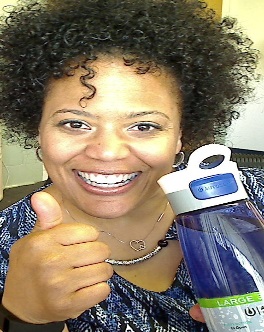 Stephanie Smith Albert2016 Midwestern Regional Conference ChairIllinois    Indiana    Kentucky     Michigan   Minnesota     Ohio2016 MIDWESTERN REGIONAL CONFERENCEState of the Black Health: Living Well in the 21st CenturyAUGUST 5 – 7, 2016EMBASSY SUITES COLUMBUS2886 Airport Drive Columbus, OhioSponsorship Form